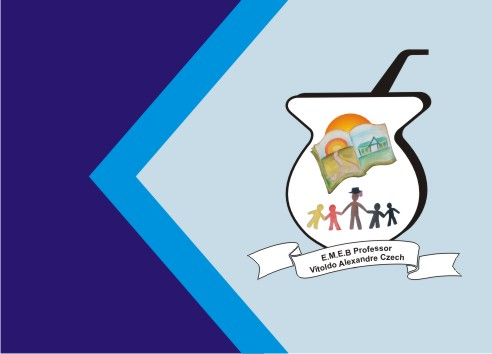 Atividade de ArtesBiografia de Vincent van GoghVincent van Gogh (1853-1890) foi um importante pintor holandês, um dos maiores representantes da pintura pós-impressionista.Vincent Willem van Gogh (1853-1890) nasceu em Zundert, uma pequena aldeia holandesa, no dia 30 de março de 1853. Filho de um pastor calvinista era uma criança rebelde e insociável. Em 1869 ingressou em um internato provinciano.Na obra “ O ESTUDANTE” ele utilizou as cores quentes e frias para a pintura da obra o menino predomina as cores frias em sua roupa e o fundo as cores quentes.ATIVIDADE: FAÇA EM SEU CADERNO A RELEITURA DA OBRA O ESTUDADE.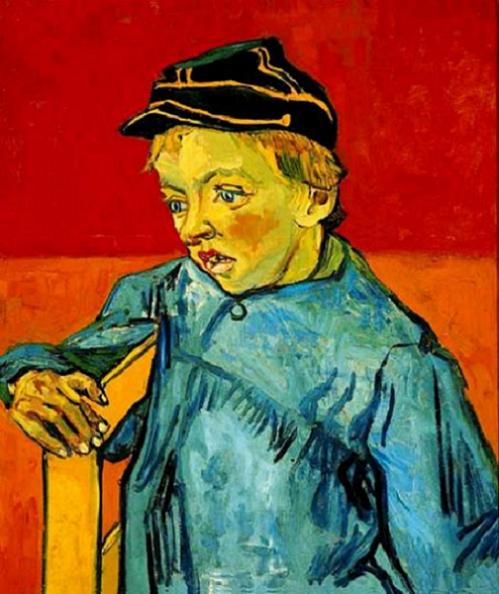 